ＥＳＤＧｓ通信　「特別支援教育とＳＤＧｓ」　20210414　手島利夫皆様、　いつもお世話になっております。実は、ＥＳＤＧｓ通信の読者で、実践に向けた指導・助言のために、いろいろなご質問をしてくださる方から、次のような相談をいただきました。しかし、今回は私の知見が足りなくて、十分な助言ができません。そこで、今回は皆様からのお知恵を拝借したいのです。 

　ご自身でも調べ、工夫するおつもりのようですが、皆様から何らかのご助言をいただければ、ありがたいです。
下のどの項目でも、メモ書きでも結構ですので、お早めに、このメールへの返信でいただけると助かります。ご相談くださったご本人には即日転送する予定です。 

具体的には次のようなご質問です。 

「ろう学校の職員の方々を対象にしたＥＳＤ・ＳＤＧｓ研修ですが、４月末に４５分間、教職員５０名対象に行います。 

当該校の教頭先生に、どのような研修内容がいいか要望を伺ったところ、 
①特別支援学校に期待するＳＤＧｓ、ＥＳＤ 
②幼児期または保育活動でのＳＤＧｓ、ＥＳＤ（幼小中高の子どもたちが在籍しています） 
③ＥＳＤの実践例（ろう学校ですが、一般の特別支援学校での実践例も知りたいとのことです） 
④ＥＳＤの実践例の分類があるのか？ 
⑤県外で先進的な取り組みをしている学校を教えてほしい。
ということでした。現在、調べているところです。障害（ハンディ）を持った子どもたちが、自立していける教育。まさに、誰に取り取り残させないというＳＤＧｓの理念を貫くものだと思います。 

幼児期から高校まで続く特別支援教育。高校卒業後、持続可能な社会の一員として障害を持った子どもたちが自立するために、高等学校教育、キャリア教育はどうあるべきか。特別支援学校の先生方の支援をしていきたいと思います。 

どうぞよろしくお願いします。」
というご依頼でした。もちろん、この柱に関わらない内容でも結構です。「SDGsをテーマにした都立石神井特別支援学校のプロジェクト型学習」など、ネット上にも素晴らしい情報がありますが、皆様が実践された中で実感されたこと、大事にされていること、ご覧になって、これは共有したいなということなどがありましたら、4月19日（月）くらいまでにお教えいただけると助かります。よろしくお願いいたします。「ＥＳＤ・ＳＤＧｓ推進研究室」　手島利夫URL=https://www.esd-tejima.com/　　 　　　　　　　　事務所：〒130-0025　東京都墨田区千歳１－５－１０　　　　　　　　　　　　　　☏＝  03-3633-1639　 090-9399-0891　　　                  　　Ｍａｉｌ＝contact@esdtejima.com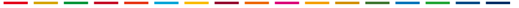 